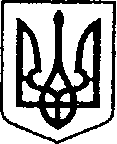 П Р О Т О К О Л № 3Засідання міської комісії з питань ТЕБ та НС 19 лютого 2021 р.									м. НіжинГоловує: Міський голова.На засіданні присутні: члени комісії (за списком) та запрошені.Порядок денний:Про припинення роботи мобільного пункту обігріву. (Чуйко М.А.)Про відшкодування пального витраченого на гасіння пожежі в с.Паливода Ніжинської територіальної громади. (Чуйко М.А.)Про припинення роботи мобільного пункту обігріву. (Чуйко М.А.)За даними Українського гідрометеорологічного центру з 19 лютого очікуються поступове підвищення температури повітря. За результатом доповіді комісія вирішила:16 ДПРЧ 4 ДПРЗ УДСНС України в Чернігівській області (Степаненко В.І.) припинити роботу мобільного пункту обігріву (палатку) на базарній площі по вул. Набережна-Вороб'ївська. Про відшкодування пального витраченого на гасіння пожежі в с.Паливода Ніжинської територіальної громади. (Чуйко М.А.)За результатом доповіді комісія вирішила:Начальнику управління ЖКГ та Б (Кушніренку А.М.) видати з резервного запасу дизельне паливо для відшкодування затрат на гасіння пожежі 10.02.2021 року двоквартирного житлового будинку за адресою: с. Паливода, вул. Франка, 21А  в кількості:Крутівської сільської ради (МПКМ с.Крути) – 55 літрів.Талалаївської сільської ради (МПК Безуглівка) -40 літрів.Згідно листів: голови Крутівської сільської ради, Ніжинського району Олега БУЗУНА від 12.02.2021 р. вих. № 101/03-26голови Талалаївської сільської ради, Ніжинського району Людмили АНДРУСЕНКО від 15.02.2021 р. вих. №206/03-09.Голова комісії							Олександр КОДОЛАВідповідальний секретар комісії                		Анатолій ІВАНИЦЬКИЙ